1	Введение1.1	Семнадцатое собрание РГС-COP состоялось в онлайновом режиме на платформе Interprefy 26 января 2021 года. В собрании под председательством г-на Абдельазиза Альзаруни (ОАЭ) дистанционно приняли участие приблизительно 100 делегатов, представлявших государственные органы, частный сектор, гражданское общество, академические организации, международные и межправительственные организации.2	Вступительные замечания2.1	Генеральный секретарь МСЭ г-н Хоулинь Чжао открыл собрание и приветствовал всех участников в виртуальном зале заседаний. Он отметил, что после изобретения интернета свыше тридцати лет назад более половины населения мира пользуется им, и каждый третий пользователь − ребенок. Он представил обзор рисков для детей в онлайновой среде и отметил, что сейчас как никогда важна совместная работа для защиты и расширения прав и возможностей детей в онлайновой среде. Он отметил, что текущий кризис пандемии COVID-19 лишь высветил настоятельную необходимость действовать.2.2	Директор Бюро развития электросвязи (БРЭ) МСЭ г-жа Дорин Богдан-Мартин в своем приветственном слове отметила, что по мере того, как все больше детей подключаются к онлайновому миру, необходимо расширять международные усилия по их защите как в цифровой, так и в физической сфере. Она упомянула полностью пересмотренные Руководящие указания по СОР, которые представляют собой надежную основу для поддержки национальных усилий и стимулирования международного диалога. Она поблагодарила всех партнеров МСЭ по СОР за их поддержку в работе по пересмотру и внедрению новых руководящих указаний по СОР и особо отметила участие Королевства Саудовская Аравия в подписании важного соглашения с МСЭ о глобальном проекте по реализации СОР. В заключение она заявила, что для обеспечения эффективности процесса разработки политики необходимо, чтобы были услышаны голоса детей и молодежи, и именно поэтому основополагающий элемент глобального проекта по реализации СОР, осуществляемого под руководством МСЭ, будет направлен на укрепление потенциала и формирование навыков у всех соответствующих заинтересованных сторон.2.3	Председатель приветствовал участников и поблагодарил Генерального секретаря и Директора БРЭ за их присутствие и поддержку. Он отметил интерес, который представляют пункты повестки дня собрания, а также присутствие среди участников нескольких внешних экспертов по СОР, и предоставил слово для первого выступления.3	Принятие повестки дня3.1	Повестка дня была принята в существующей редакции.4	Вклады и информационные документыБыли представлены следующие документы:•	презентация о работе и деятельности МСЭ в области защиты ребенка в онлайновой среде;•	презентация о ходе работы по реализации Руководящих указаний по защите ребенка в онлайновой среде, подготовленная Региональным отделением МСЭ для Европы;•	презентации о совместных усилиях МСЭ и партнеров по СОР:−	презентация Глобального партнерства по прекращению насилия в отношении детей (GP-EVAC);−	презентация Отдела инноваций ЮНИСЕФ;−	презентация Специального представителя Генерального секретаря Организации Объединенных Наций по вопросу о насилии в отношении детей (SRSG-VAC);−	презентация Глобального альянса "WePROTECT";−	презентация Центра безопасного интернета Соединенного Королевства (SWGfl);−	презентация Insafe;−	презентация Parentzone.5	Презентации5.1	Представитель Секретариата МСЭ представил обновленную информацию о работе, проведенной в 2020 году и в последующий период. Представитель Секретариата упомянул о создании талисмана СОР "Санго" и начале соответствующих кампаний, поделился информацией об усилиях по реагированию на пандемию COVID-19, предпринимаемых в рамках этой инициативы и деятельности партнеров, а также представил всеобъемлющий обзор новых руководящих указаний по СОР 2020 года, связанных с ними материалов и мероприятий. Помимо этого, была представлена информация о текущих и первоначальных усилиях по реализации Руководящих указаний по СОР в рамках таких проектов, как "GIGA – подключение всех школ к интернету" и других соответствующих видов сотрудничества и усилий на глобальном, региональном и национальном уровнях. В заключение презентации был представлен обзор глобальной программы по реализации Руководящих указаний по СОР (2021−2023 гг.) и призыв к действиям в поддержку этих усилий.5.2	Презентация Отделения МСЭ для Европы содержала обзор хода работы по реализации новых Руководящих указаний по СОР на региональном и национальном уровнях, включая проведение рабочих собраний и мероприятий, кампаний, оказание помощи в разработке стратегий и совместные усилия с другими ключевыми заинтересованными сторонами. Помимо этого, в презентации были представлены исследования конкретных ситуаций в различных странах и планы на 2021 год.5.3	После представления вкладов Секретариата и Регионального отделения МСЭ для Европы Председатель поблагодарил Секретариат и Региональное отделение МСЭ за приложенные усилия, направленные на активизацию работы по реализации Руководящих указаний по СОР и соответствующих материалов. Он призвал участников подключиться к работе по внедрению и реализации Руководящих указаний в своих странах путем оказания финансовой поддержки и другими способами.5.4	В презентации Глобального партнерства по прекращению насилия в отношении детей был представлен обзор текущего положения дел в области онлайновых угроз для детей, а также идеи, касающиеся технических решений и совместных действий международного сообщества.5.5	В презентации Отдела инноваций ЮНИСЕФ были представлены основные направления деятельности отдела, а также более подробная информация о совместном призыве МСЭ, ЮНИСЕФ и GP-EVAC по разработке приложений для обеспечения безопасности ребенка в онлайновой среде, направленном на привлечение инвестиций с целью предоставления начального финансирования коммерческим технологическим стартапам, использующим технологии машинного обучения (МО), искусственного интеллекта (ИИ), блокчейна или расширенной реальности, которые создают программные решения, соответствующие четырем широким категориям цифровых рисков для детей: риски, связанные с контентом, контактами, поведением и договорами.5.6	Первый вклад Российской Федерации "Опыт Российской Федерации в области защиты ребенка в онлайновой среде" содержал информацию о правовой базе страны по обеспечению реализации и защиты прав детей в онлайновой среде, обзор нормативно-правовых актов, регулирующих вопросы защиты прав детей в интернете и, в частности, обеспечения информационной безопасности несовершеннолетних в Российской Федерации.5.7	Во втором вкладе Российской Федерации "Проблемы, связанные с использованием протоколов шифрования в интернете, позволяющих скрыть имя (идентификатор) интернет-ресурса" были рассмотрены проблемы протоколов шифрования в связи с защитой ребенка в онлайновой среде, а также содержалось предложение по организации обсуждения вопросов, связанных с этой проблемой, в рамках РГС-COP и других рабочих групп МСЭ.5.8	Во вкладе Объединенных Арабских Эмиратов был представлен обзор усилий, предпринимаемых Управлением Абу-Даби по защите детей младшего возраста (от 0 до 8 лет) в онлайновой среде. Описанные инициативы включали руководство по защите ребенка в онлайновой среде для родителей, имеющих детей младшего возраста, в дополнение к руководящим указаниям по здоровому использованию технологий.5.9	Вклад Королевства Саудовская Аравия содержал обзор инициативы наследного принца Мухаммеда ибн Салмана "Обеспечение безопасности детей в киберпространстве", о которой было объявлено в начале 2020 года. В качестве первого практического шага в рамках этой инициативы в декабре 2020 года Королевство Саудовская Аравия и МСЭ подписали соглашение о реализации глобальной программы "Создание безопасной онлайновой среды, расширяющей права и возможности детей", которая направлена на оказание помощи правительствам в разработке стратегии, а также на формирование цифровых навыков и грамотности у конечных пользователей. В связи с этим Королевство Саудовская Аравия предложило членам РГС поделиться своим опытом, а также предложениями в качестве вклада в разработку стратегии инициативы "Обеспечение безопасности детей в киберпространстве", в том числе по вопросам основных направлений работы, потенциальным партнерам и прочим темам. Помимо этого, было предложено организовать интерактивные собрания при участии членов РГС, которые будут проводиться совместно МСЭ и Национальным агентством кибербезопасности Саудовской Аравии (NCA).5.10	В презентации канцелярии Специального представителя Генерального секретаря Организации Объединенных Наций по вопросу о насилии в отношении детей был представлен обзор усилий канцелярии по поощрению и поддержке детского активизма, участия в предотвращении насилия в отношении детей и решении этой проблемы, а также содержались идеи, озвученные в ходе консультаций с детьми по вопросу о насилии в онлайновой среде. 5.11	Презентация Глобального альянса WePROTECT содержала обзор сферы деятельности, членов, основных направлений работы и ключевых достижений глобального альянса по прекращению сексуальных злоупотреблений в отношении детей в онлайновой среде.5.12	В презентации Insafe были представлены результаты анализа прошлых и текущих усилий в рамках инициативы "Сделаем интернет лучше для детей" и отмечаемых во всемирном масштабе Дней безопасного интернета, в том числе о текущем обязательстве в отношении молодежи, а также были отмечены различные возможности для привлечения и поддержки различных заинтересованных сторон на национальном и международном уровнях.5.13	Презентация Центра безопасного интернета Соединенного Королевства и SWGfl содержала обновленную информацию о совместной работе с МСЭ по поддержке улучшения национальных экосистем защиты ребенка в онлайновой среде в странах Юго-Восточной Европы, а также по обмену целевыми знаниями для европейских профессиональных футбольных клубов в рамках совместного вебинара по вопросам COP в контексте футбола.5.14	В презентации Parentzone были представлены "Основы цифровой устойчивости UKCIS", ориентированные на организации, сообщества и группы, целью которых является оказание помощи людям для повышения устойчивости их жизни в цифровом мире, повышение осведомленности и улучшение понимания, а также пополнение базы знаний по устойчивости в цифровом мире. В заключении презентации был представлен призыв к действию.5.15	Председатель зачитал заявление о взаимодействии от Группы Докладчика по Вопросу 3/2 2-й Исследовательской комиссии МСЭ-D о работе ИК2 МСЭ-D, связанной с СОР, в котором содержалась информация для РГС-СОР, что в проекте итогового отчета по Вопросу 3/2 за этот исследовательский период, работа над которым будет продолжаться до его утверждения, запланированного на март 2021 года, проблематике СОР посвящена отдельная глава, и членам РГС-СОР предлагается принять участие в работе над аспектами данного Вопроса, касающимися защиты ребенка в онлайновой среде. Заявление о взаимодействии было принято членами РГС-СОР. 6	Обсуждение6.1	Представитель Фонда наблюдения за интернетом (IWF) отметил увеличение объема самостоятельно генерируемого контента в 2020 году. Предыдущие презентации получили поддержку в комментариях в чате, а представители GP-EVAC и Отдела инноваций ЮНИСЕФ обсуждали советы по интегрированию принципов безопасности по умолчанию.6.2	В своем выступлении представитель Италии поделился информацией об усилиях, предпринимаемых в настоящее время в Италии по регулированию приложения социальной сети TIKTOK в стране.6.3	В трех последующих выступлениях представителей Канады, Общества Интернета и Соединенных Штатов Америки, приветствовалась представленная всеобъемлющая информация о передовом опыте, и о значительных усилиях, предпринимаемых в различных национальных и международных контекстах по проблематике СОР. Все выступающие приветствовали усилия, упомянутые в первом вкладе Российской Федерации, однако отметили, что второй вклад, касающийся "проблем, связанных с использованием протоколов шифрования в интернете, позволяющих скрыть имя (идентификатор) интернет-ресурса", имеет слишком конкретный и технический характер, чтобы обсуждаться в рамках РГС-СОР, которая в силу своего мандата и сферы действия не является подходящей площадкой для обсуждения этого вопроса. 6.4	Председатель отметил второй вклад Российской Федерации и призвал делегацию принять участие в последующем собрании РГС-СОР и сообщить обновленную информацию по данной теме, а также представить передовой опыт страны.7	Результаты семнадцатого собрания РГС-COP7.1	Председатель отметил, что в работе собрания приняло участие большое число делегатов, и обсуждение, как устное, так и в формате чата, было активным, живым и интересным.7.2	Председатель также рекомендовал партнерам МСЭ по СОР принимать участие в последующих собраниях РГС-СОР, поскольку они представляют собой уникальную платформу для совместного использования информации и извлеченных уроков.7.3	Председатель рекомендовал взаимодействовать с Региональными отделениями МСЭ в рамках собраний РГС-СОР и других соответствующих собраний.7.4	Королевство Саудовская Аравия предложило организовать информационные сессии по вопросам, связанным с СОР, при участии МСЭ и партнеров.7.5	В заключение Председатель предложил членам РГС-СОР представить свои вклады в рамках работы ИК2 МСЭ-D, связанной с СОР.	Абдельазиз Альзаруни (ОАЭ) 
	Председатель РГС-COPСОВЕТ 2021
Виртуальные консультации Советников, 8–18 июня 2021 года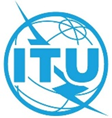 Пункт повестки дня: PL 1.5Документ C21/57-RПункт повестки дня: PL 1.522 февраля 2020 годаПункт повестки дня: PL 1.5Оригинал: английскийОтчет председателя Рабочей группы Совета 
по защите ребенка в онлайновой средеОтчет председателя Рабочей группы Совета 
по защите ребенка в онлайновой средеРЕЗУЛЬТАТЫ семнадцатого СОБРАНИя РАБОЧЕЙ ГРУППЫ СОВЕТА 
ПО ЗАЩИТЕ РЕБЕНКА В ОНЛАЙНОВОЙ СРЕДЕРЕЗУЛЬТАТЫ семнадцатого СОБРАНИя РАБОЧЕЙ ГРУППЫ СОВЕТА 
ПО ЗАЩИТЕ РЕБЕНКА В ОНЛАЙНОВОЙ СРЕДЕРезюмеВ настоящем отчете в кратком виде изложены основные результаты семнадцатого собрания Рабочей группы Совета по защите ребенка в онлайновой среде (РГС-COP), состоявшегося 26 января 2021 года в соответствии с Резолюцией 1306 Совета МСЭ и Резолюцией 179 (Пересм. Дубай, 2018 г.) Полномочной конференции МСЭ.Необходимые действияСовету предлагается принять к сведению настоящий документ.____________Справочные материалыC20/57